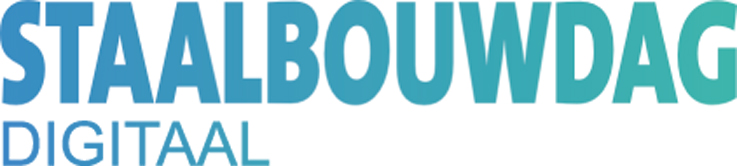 AANLEVEREN INFORMATIE VOOR UW POLL(S) tijdens de Staalbouwdag Digitaal (bij uw stand of ronde-tafelsessie):Vul de onderstaande tabel in.Per deelnemend bedrijf zijn maximaal 3 polls mogelijk.Stuur dit document (geheel ingevuld) vóór 1 oktober 2020retour naar: jessica@bouwenmetstaal.nl (Jessica van Gerven, Bouwen met Staal).• Bij vragen: Erik de Jong, telefoon +31 (0)23 – 737 07 63,mobiel +31 (0)6 – 24 68 52 25, edejong@advercom.nlVraag:Antwoordoptie:Kies uit:- cijfermatig (1 t/m 10)- kwalificatie (slecht/matig/voldoende/goed/zeer goed/uitmuntend)- open antwoorden (door u zelf achter de vraag op te geven)Tijdstip van publicatie(op 13 oktober):Plaats van publicatieKies uit:- in beursstand- bij ronde-tafelsessie1.: 2.: 3.: 